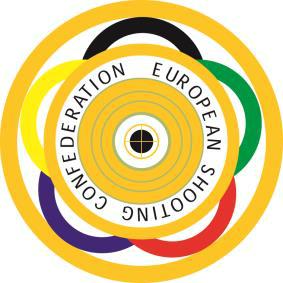 EUROPEAN YOUTH LEAGUE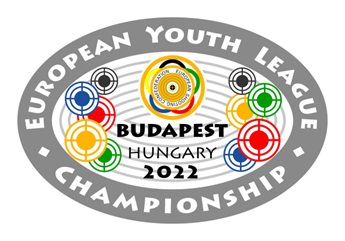 CHAMPIONSHIPBUDAPEST – HUNGARY29th September – 2nd October 2022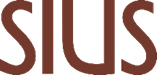 ATHLETES’ REGISTRATION LISTCountry: ……………………………………..This form is to be sent back to the Organizing Committeeuntil September 2, 2022No.SurnameNameDate of birthGender (M/F)Rifle/Pistol